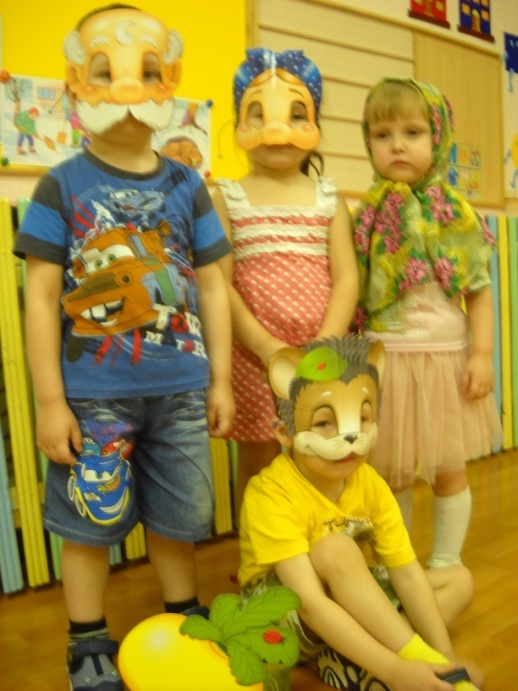 рисунок 7 